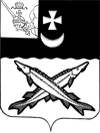 ПРЕДСТАВИТЕЛЬНОЕ СОБРАНИЕБЕЛОЗЕРСКОГО МУНИЦИПАЛЬНОГО РАЙОНАРЕШЕНИЕОт                                 №____       О статусе председателя, аудитора контрольно-счетной      комиссии Белозерского     муниципальногорайонаНа основании  Федерального закона от 07.02.2011 № 6-ФЗ « Об общих принципах организации и деятельности контрольно-счетных органов субъектов Российской Федерации и муниципальных образований», Устава Белозерского муниципального района Представительное Собрание  районаРЕШИЛО:1.Утвердить прилагаемое Положение о статусе председателя, аудитора контрольно-счетной комиссии Белозерского муниципального района.         2.Настоящее решение подлежит опубликованию в районной газете «Белозерье», размещению на официальном сайте Белозерского муниципального района в информационно-телекоммуникационной сети «Интернет» и распространяется на правоотношения, возникшие с 25.01.2022 года. Глава района:                                                                        Е.В. Шашкин         ПОЛОЖЕНИЕО СТАТУСЕ ПРЕДСЕДАТЕЛЯ, АУДИТОРА КОНТРОЛЬНО-СЧЕТНОЙ КОМИССИИ БЕЛОЗЕРСКОГО МУНИЦИПАЛЬНОГО РАЙОНА(далее - Положение)Раздел 1. ОБЩИЕ ПОЛОЖЕНИЯСтатья 1.Правовые основы статуса председателя, аудитора контрольно-счетной комиссии Белозерского муниципального районаПредседатель, аудитор контрольно-счетной комиссии Белозерского муниципального района (далее – председатель, аудитор контрольно-счетной комиссии района) замещают муниципальные должности Белозерского муниципального района в порядке назначения на должности Представительным Собранием района.Срок полномочий председателя, аудитора контрольно-счетной комиссии района  составляет пять лет.Статус председателя, аудитора комиссии определяется действующим законодательством, Уставом Белозерского муниципального района Вологодской области, настоящим Положением и иными муниципальными правовыми актами Белозерского муниципального района.В части, не урегулированной настоящим Положением, отношения, связанные с замещением председателем, аудитором контрольно-счетной комиссии района муниципальных должностей Белозерского муниципального района, регулируются действующим законодательством.Удостоверение председателя, аудитора контрольно-счетной комиссии района  является документом, подтверждающим замещаемую должность.Удостоверение председателя, аудитора контрольно-счетной комиссии района подписывается и вручается Главой района по форме согласно приложению к настоящему Положению.Статья 2. Порядок замещения должности председателя, аудитора  контрольно-счетной комиссии района1.Требования к лицам, замещающим должности председателя, аудитора контрольно-счетной комиссии района, устанавливаются действующим законодательством и Положением о контрольно-счетной комиссии района.2.Основанием замещения должностей председателя, аудитора контрольно-счетной комиссии района является назначение на должности Представительным Собранием района. Порядок назначения и рассмотрения кандидатур на должности председателя, аудитора контрольно-счетной комиссии района устанавливается действующим законодательством и Положением о контрольно-счетной комиссии района.3.Председатель, аудитор контрольно-счетной комиссии района приступают к исполнению своих обязанностей со дня назначения на должности Представительным Собранием района.Статья 3. Личное дело председателя, аудитора контрольно-счетной комиссии  района	1.Личное дело председателя, аудитора контрольно-счетной комиссии района включает в себя документы, содержащие сведения о его служебной деятельности. К личному делу председателя, аудитора контрольно-счетной комиссии района приобщаются следующие документы в указанном порядке:копия паспорта и копии свидетельств о государственной регистрации актов гражданского состояния;копия трудовой книжки и (или) сведения о трудовой деятельности, оформленные в установленном законодательством порядке, или копия документа, подтверждающего прохождение военной или иной службы;копии документов об образовании и о квалификации, документов о квалификации, подтверждающих повышение или присвоение квалификации по результатам дополнительного профессионального образования, документов о присвоении ученой степени, ученого звания (если таковые имеются);копии решений о награждении государственными наградами, присвоении почетных, воинских и специальных званий, присуждении государственных премий (если таковые имеются), копии иных решений о поощрении председателя, аудитора контрольно-счетной комиссии района;	копия решения Представительного Собрания района о назначении на муниципальную должность;копии документов воинского учета (для военнообязанных и лиц, подлежащих призыву на военную службу);документы, связанные с оформлением допуска к сведениям, составляющим государственную или иную охраняемую законом тайну, если исполнение обязанностей по замещаемой должности связано с использованием таких сведений;копия документа, подтверждающего регистрацию в системе индивидуального (персонифицированного) учета;копия свидетельства о постановке физического лица на учет в налоговом органе по месту жительства на территории Российской Федерации;копия страхового медицинского полиса обязательного медицинского страхования граждан;справка установленной формы об отсутствии медицинских противопоказаний для работы с использованием сведений, составляющих государственную тайну;справка о наличии (отсутствии) судимости и (или) факта уголовного преследования либо о прекращении уголовного преследования;выписка из реестра дисквалифицированных лиц;справка о доходах, расходах, об имуществе и обязательствах имущественного характера председателя комитета, а также о доходах, расходах, об имуществе и обязательствах имущественного характера его супруги (супруга) и несовершеннолетних детей; к личному делу председателя, аудитора контрольно-счетной комиссии района приобщаются иные документы в соответствии  с действующим  законодательством.Ведение личного дела председателя, аудитора комиссии осуществляется аппаратом Представительного Собрания района. Раздел 2. ПРАВОВОЕ ПОЛОЖЕНИЕ ПРЕДСЕДАТЕЛЯ, АУДИТОРА КОНТРОЛЬНО - СЧЕТНОЙ КОМИССИИ БЕЛОЗЕРСКОГО МУНИЦИПАЛЬНОГО РАЙОНАСтатья 4.Основные права председателя, аудитора контрольно-счетной комиссии района1. Председатель, аудитор контрольно-счетной комиссии района имеют право на:а) предоставление рабочего места, имеющего необходимое для исполнения должностных обязанностей техническое оснащение, включая средства связи, оборудование, обеспечивающее сохранность служебной информации и документов;б) ознакомление с нормативными документами, определяющими его права и обязанности по занимаемой должности;в) получение нормативного, информационного и справочного материалов, включая специальную и справочную литературу, периодические издания, необходимые для выполнения должностных обязанностей, а равно доступ к необходимой информации, передаваемой с помощью электронных средств;г) посещение в установленном порядке для исполнения должностных обязанностей организаций независимо от форм собственности, государственных органов, органов местного самоуправления;д) принятие решений в пределах своей компетенции;е) ознакомление со всеми материалами своего личного дела, отзывами, характеристиками и другими документами до внесения их в личное дело, приобщение к личному делу своих объяснений;ж) своевременную и в полном объеме выплату заработной платы в соответствии со своей квалификацией, сложностью труда, количеством и качеством выполненной работы;з) обращение в суд и иные органы для разрешения споров, связанных с замещением муниципальной должности района;и) внесение предложений по совершенствованию деятельности органов местного самоуправления;к) предоставление гарантий, обеспечивающих его деятельность;л) иные права, предусмотренные действующим законодательством и муниципальными правовыми актами органов местного самоуправления Белозерского муниципального района.Органы местного самоуправления  Белозерского муниципального района, а также их должностные лица при обращении председателя, аудитора комиссии  по вопросам, связанным с исполнением должностных обязанностей, предоставляют необходимую информацию и документы с соблюдением требований законодательства Российской Федерации о государственной тайне.Статья 5. Основные обязанности председателя, аудитора контрольно-счетной комиссии района1. Председатель, аудитор контрольно-счетной комиссии района обязаны:а)добросовестно осуществлять в полном объеме полномочия, установленные по замещаемой муниципальной должности;б)соблюдать требования, установленные Конституцией Российской Федерации, федеральными законами, законами Вологодской области, Уставом Белозерского муниципального района, иными правовыми актами органов местного самоуправления Белозерского муниципального района;в)обеспечивать соблюдение и защиту прав и законных интересов граждан; в пределах своих должностных полномочий рассматривать обращения граждан и общественных объединений, а также организаций, органов государственной власти и органов местного самоуправления, принимать по ним решения в порядке, установленном законодательством и муниципальными правовыми актами;г)принимать меры по недопущению любой возможности возникновения конфликта интересов;д)соблюдать нормы служебной этики и служебный распорядок, установленный в органах местного самоуправления района, не совершать действий, затрудняющих работу органов местного самоуправления района;е)соблюдать требования к служебному поведению;ж)поддерживать уровень квалификации, достаточный для исполнения своих должностных обязанностей;з)хранить государственную и иную охраняемую законом тайну, а также не разглашать ставшие известными в связи с исполнением должностных полномочий сведения, затрагивающие частную жизнь, честь и достоинство граждан;и)беречь муниципальное имущество, в том числе предоставленное для исполнения должностных обязанностей;к)соблюдать ограничения, запреты, исполнять обязанности, которые установлены Федеральным законом от 25 декабря 2008 года № 273-ФЗ 
«О противодействии коррупции», Федеральным законом от 3 декабря 
2012 года № 230-ФЗ «О контроле за соответствием расходов лиц, замещающих государственные должности, и иных лиц их доходам», Федеральным законом от 7 мая 2013 года № 79-ФЗ «О запрете отдельным категориям лиц открывать и иметь счета (вклады), хранить наличные денежные средства и ценности в иностранных банках, расположенных за пределами территории Российской Федерации, владеть и (или) пользоваться иностранными финансовыми инструментами»;л)сообщать о прекращении гражданства Российской Федерации или наличия гражданства (подданства) иностранного государства либо вида на жительство или иного документа, подтверждающего право на постоянное проживание гражданина Российской Федерации на территории иностранного государства.Полномочия председателя, аудитора контрольно-счетной комиссии района прекращаются досрочно в случае несоблюдения ограничений, установленных федеральным законодательством. Статья 6. Ограничения, связанные с осуществлением полномочий председателя, аудитора контрольно-счетной комиссии района1.Ограничения, связанные с осуществлением полномочий председателя, аудитора контрольно-счетной комиссии района устанавливаются федеральным законодательством, Положением о контрольно-счетной комиссии района.Раздел 3. ОБЕСПЕЧЕНИЕ ДЕЯТЕЛЬНОСТИ ПРЕДСЕДАТЕЛЯ, АУДИТОРА КОНТРОЛЬНО – СЧЕТНОЙ  КОМИССИИ БЕЛОЗЕРСКОГО МУНИЦИПАЛЬНОГО РАЙОНАСтатья 7. Обеспечение деятельности председателя, аудитора контрольно-счетной комиссии района1. К гарантиям, связанным с осуществлением полномочий председателя, аудитора контрольно-счетной комиссии района  относятся:а)денежное содержание (вознаграждение) и иные выплаты, предусмотренные федеральным, областным законодательством, муниципальными правовыми актами Белозерского муниципального района;б)еженедельные выходные (суббота, воскресение), нерабочие праздничные дни, ежегодный оплачиваемый отпуск (основной и дополнительный);в)возмещение расходов на служебные командировки в размерах, установленных муниципальными правовыми актами;г)возмещение ущерба, причиненного лицу в связи с осуществлением им должностных полномочий;  д)обеспечение жилым помещением, пригодным для проживания (отвечающим санитарным, техническим и иным нормам и правилам), в случае, если должностные лица состоят на учете в качестве нуждающихся в жилом помещении на территории города Белозерска;е)обеспечение служебным транспортом, телефонной и мобильной связью для выполнения служебных обязанностей;ж)профессиональное развитие, в том числе получение дополнительного профессионального образования с сохранением на период обучения денежного содержания по занимаемой должности за счет средств районного бюджета.2.    К социальным гарантиям относятся: а)обязательное государственное социальное страхование;б)обязательное медицинское страхование;в)пенсионное обеспечение;г)обязательное государственное социальное страхование на случай заболевания, потери трудоспособности в период осуществления полномочий; д)пенсия за выслугу лет председателю, аудитору  в соответствии с законодательством Российской Федерации, законами Вологодской области и муниципальными правовыми актами Белозерского муниципального района.3. Иные меры обеспечения деятельности председателя, аудитора комиссии предоставляются в соответствии с федеральным законодательством, законами Вологодской области, муниципальными правовыми актами Белозерского муниципального района.Статья 8. Оплата труда председателя, аудитора контрольно-счетной комиссии района1.Денежное содержание (вознаграждение) председателя, аудитора контрольно-счетной комиссии района регулируется Положением об оплате труда лиц местного самоуправления, замещающих муниципальные должности Белозерского муниципального района, утвержденным решением Представительного Собрания Белозерского муниципального района.2.Размер должностного оклада председателя, аудитора контрольно-счетной комиссии района увеличивается (индексируется) в размерах и в сроки, предусмотренные для увеличения (индексации) окладов месячного денежного содержания муниципальных служащих органов местного самоуправления района в соответствии с решением о бюджете района на соответствующий год.Статья 9. Ежегодный оплачиваемый отпуск председателя, аудитора контрольно-счетной комиссии района1. Ежегодный отпуск председателя, аудитора контрольно-счетной комиссии района состоит из основного оплачиваемого отпуска и дополнительного оплачиваемого отпуска.Продолжительность ежегодного основного оплачиваемого отпуска председателя, аудитора контрольно-счетной комиссии составляет 28 календарных дней. Продолжительность ежегодного дополнительного оплачиваемого отпуска председателя контрольно-счетной комиссии района при суммированном стаже муниципальной службы и стаже работы на муниципальных должностях от 1 до 10 лет составляет 18 календарных дней, свыше 10 лет – 24 календарных дня. Продолжительность ежегодного дополнительного оплачиваемого отпуска аудитора контрольно-счетной комиссии района при суммированном стаже муниципальной службы и стаже работы на муниципальных должностях от 1 до 10 лет составляет 12 календарных дней, свыше 10 лет – 18 календарных дней.Ежегодный оплачиваемый отпуск может быть разделен на части. При этом хотя бы одна из частей этого отпуска должна быть не менее 
14 календарных дней.Статья 10. Служебные командировки председателя, аудитора контрольно-счетной комиссии района1. В случаях служебной необходимости председатель, аудитор контрольно-счетной комиссии района  направляются в командировку. 2.Председателю, аудитору контрольно-счетной комиссии района  возмещаются расходы, связанные с командировкой, в размерах, предусмотренных действующим законодательством и муниципальными правовыми актами района.Статья 11. Обеспечение председателя, аудитора контрольно-счетной комиссии района транспортом, телефонной связью, мобильными средствами связи1.Председатель, аудитор контрольно-счетной комиссии района обеспечиваются транспортными средствами.2.Председатель, аудитор контрольно-счетной комиссии района обеспечиваются телефонной связью и мобильными средствами связи для исполнения должностных обязанностей.Раздел 5. ПООЩРЕНИЯ  И ОТВЕТСТВЕННОСТЬ ПРЕДСЕДАТЕЛЯ, АУДИТОРА КОНТРОЛЬНО-СЧЕТНОЙ КОМИССИИ БЕЛОЗЕРСКОГО МУНИЦИПАЛЬНОГО РАЙОНАСтатья 12. Основания поощрения председателя, аудитора контрольно-счетной комиссии района1.За особые служебные заслуги, успешное и добросовестное исполнение председателем, аудитором комиссии должностных обязанностей, продолжительную и безупречную службу, выполнение заданий особой важности и сложности к нему применяются следующие виды поощрений:1) награждение Почетной грамотой Главы района;2) поощрение Благодарностью Главы района;3) поощрение Благодарственным письмом Главы района;4) награждение Почетной грамотой Представительного Собрания района;5) поощрение денежной премией;6) награждение ценным подарком;7) представление к награде Губернатора Вологодской области.2.Порядок применения и размер поощрения, указанный в пункте 1 настоящего раздела, устанавливается муниципальными правовыми актами района.Статья 13. Ответственность председателя, аудитора контрольно-счетной комиссии района	1.Председатель, аудитор контрольно-счетной комиссии несут ответственность в соответствии с законодательством Российской Федерации за достоверность и объективность результатов проводимых ими контрольных и экспертно-аналитических мероприятий, а также за разглашение государственной и иной охраняемой законом тайны.2. Основания и порядок досрочного прекращения полномочий председателя, аудитора контрольно-счетной комиссии района определяются в соответствии с действующим законодательством и Положением о контрольно-счетной комиссии района.3. Основания и порядок прекращения полномочий председателя, аудитора контрольно-счетной комиссии района определяются в соответствии с действующим законодательством и Положением о контрольно-счетной комиссии района.4. При прекращении полномочий председателю, аудитору контрольно-счетной комиссии района предоставляются гарантии в соответствии с действующим трудовым законодательством и муниципальными правовыми актами Белозерского муниципального района.Раздел 4. ОБЕСПЕЧЕНИЕ РЕАЛИЗАЦИИ НАСТОЯЩЕГО ПОЛОЖЕНИЯФинансирование расходов, связанных с реализацией настоящего Положения, осуществляется из районного бюджета.Приложение к ПоложениюФОРМА УДОСТОВЕРЕНИЯ ПРЕДСЕДАТЕЛЯ, АУДИТОРА КОНТРОЛЬНО-СЧЕТНОЙ КОМИССИИ БЕЛОЗЕРСКОГО МУНИЦИПАЛЬНОГО РАЙОНАБланк удостоверенияОбложка удостоверенияУТВЕРЖДЕНОрешением Представительного  Собрания района от_________ № ____Удостоверение № _____     КОНТРОЛЬНО-СЧЕТНАЯ  КОМИССИЯ БЕЛОЗЕРСКОГО 
МУНИЦИПАЛЬНОГО РАЙОНАДата выдачи ___________      М.П.        _________________________________ Фамилия_________________________________ Имя ОтчествоПредседатель (аудитор) контрольно-счетной комиссииБелозерского муниципального районаДата назначения на должность _________         Срок полномочий _________________ Глава района                                              Ф.И.О.УДОСТОВЕРЕНИЕ